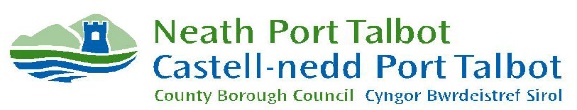 Cyhoeddir yr Hysbysiad Statudol hwn gan Gyngor Bwrdeistref Sirol Castell-nedd Port Talbot, Canolfan Ddinesig, Port Talbot. SA13 1PJHYSBYSIR trwy hyn, yn unol ag Adran 41 a 43 o Ddeddf Safonau a Threfniadaeth Ysgolion (Cymru) 2013 a'r Côd Trefniadaeth Ysgolion, fod Cyngor Bwrdeistref Sirol Castell-nedd Port Talbot (a elwir "y cyngor" o hyn ymlaen) ar ôl ymgynghori â'r bobl angenrheidiol, yn cynnig:Sefydlu ysgol gynradd cyfrwng Cymraeg newydd yn Nheras Sant Ioan, Mynachlog Nedd, Castell-nedd, SA10 7NDCynhaliwyd cyfnod o ymgynghori gan y cyngor cyn penderfynu cyhoeddi'r cynnig hwn. Mae adroddiad ymgynghori sy'n cynnwys crynodeb o'r materion a godwyd gan ymgyngoreion, ymateb y cyngor i'r ymholiadau hyn a barn Estyn ar cael ar wefan y cyngor o dan dudalen adroddiadau'r Rhaglen Gwella Ysgolion Strategol neu yn y ddolen hon https://www.npt.gov.uk/33347Cynigir rhoi'r cynnig ar waith ar y 1af o Ionawr 2023.Bydd yr ysgol newydd arfaethedig yn ysgol egin gynradd gymunedol cyfrwng Cymraeg. Bydd yr ysgol yn agor ar gyfer disgyblion meithrin rhan-amser ym mis Ionawr 2023 gyda'r garfan gyntaf o ddisgyblion derbyn llawn amser yn cael eu derbyn ym mis Medi 2023.Y cyngor fydd yr awdurdod derbyn. Ni chynigir y bydd y trefniadau derbyn i'r ysgol gynradd newydd yn gwneud unrhyw ddarpariaeth ar gyfer dethol drwy ddawn neu allu.Bydd yr ysgol newydd yn darparu ar gyfer hyd at 210 o ddisgyblion oedran cynradd llawn amser a 45 o ddisgyblion oedran meithrin rhan-amser erbyn mis Medi 2029.Y nifer derbyn ar gyfer disgyblion 4 oed yn yr ysgol gynradd newydd yn ystod blwyddyn gyntaf rhoi’r cynnig ar waith fydd 30.Gwneir trefniadau trafnidiaeth yn unol â Pholisi Teithio o'r Cartref i'r Ysgol y cyngor.Gall pobl wrthwynebu'r cynnig o fewn 28 niwrnod ar ôl dyddiad cyhoeddi'r cynnig hwn, sef erbyn 27ain Gorffennaf, 2022.Dylid anfon gwrthwynebiadau at y Cyfarwyddwr Addysg, Hamdden a Dysgu Gydol Oes (at sylw tîm y Rhaglen Strategol Gwella Ysgolion) yng Nghanolfan Ddinesig Port Talbot SA13 1PJ neu e-bostio ssip@npt.gov.uk. Llofnodwyd: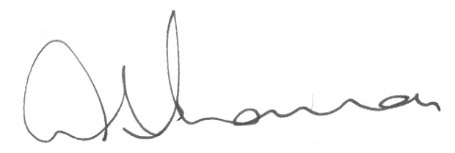 Andrew Thomas, Cyfarwyddwr Addysg, Hamdden a Dysgu Gydol Oes Dyddiad: 30ain Mehefin 2022.Nodiadau Esboniadol:(Nid yw'r nodyn hwn yn rhan o'r Hysbysiad ond fe'i cynigir fel esboniad)Mae ysgol egin yn fodel y gellir ei ddefnyddio wrth sefydlu ysgol newydd i ganiatáu i'r cyfleusterau a'r staff gael eu defnyddio'n effeithlon tra bo'r ysgol yn tyfu i'w llawn botensial. Mae'r ysgol yn agor i ddechrau gyda dosbarth Meithrin yn unig, ac yna ychwanegir grŵp blwyddyn bob blwyddyn academaidd nes bod y garfan dderbyn gyntaf yn cyrraedd Blwyddyn 6.Nodir y rhesymau dros y cynnig yn y ddogfen ymgynghori sydd ar gael ar wefan y cyngor o dan dudalen ymgynghori'r Rhaglen Gwella Ysgolion Strategol neu drwy'r ddolen ganlynol: https://www.npt.gov.uk/1891(iii)Mae Polisi Cludiant Ysgol yr awdurdod ar gael ar wefan y cyngor: www.npt.gov.uk neu mae ar gael o'r Ganolfan Ddinesig, Port Talbot SA13 1PJ.(iv) Mae copïau caled neu fersiynau amgen o’r holl ddogfennaeth ar gael ar gais gan y Tîm Strategol Gwella Ysgolion, Adran Addysg, 2il Lawr, Canolfan Ddinesig Port Talbot, Port Talbot.